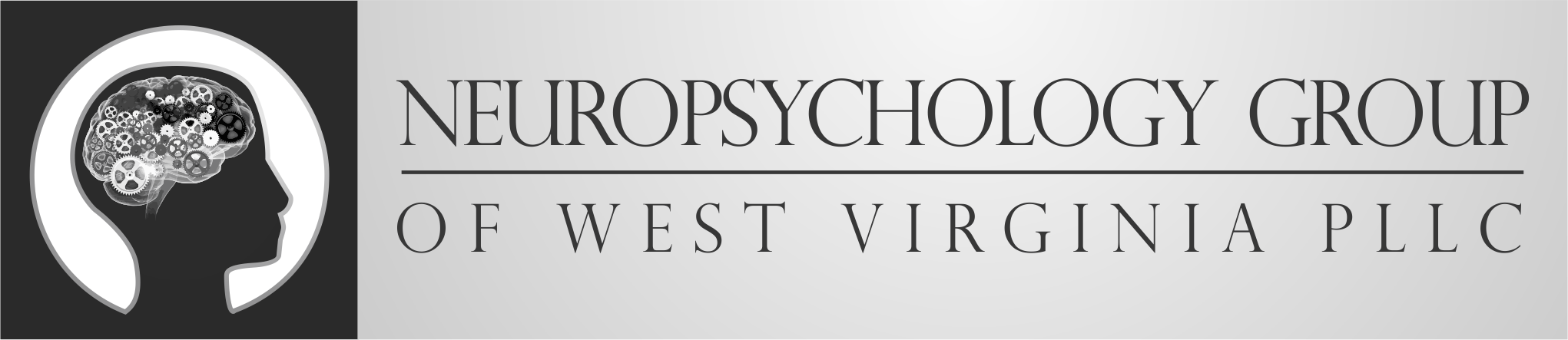 PROVIDER REFERRAL FORM(Please fax referrals to 304-554-0505)Referring Provider Information:Provider Name:____________________________________________________________________Mailing Addess:____________________________________________________________________Phone #:__________________________________Fax #___________________________________Patient Information:Patient Name:_____________________________________________________________________Date of Birth:________________Patient Age:_____________Patient Sex (circle one):   M    FYears of Education or Grade in School:____________________Occupation:____________________Home Address_____________________________________________________________________Home Phone #:________________________Work or Alternate Phone #_______________________Parent/Guardian Name (if Applicable):__________________________________________________Insurance Company Name:_________________________________Phone #:__________________Policy Holder Name:______________________________Policy Holder’s Date of Birth:___________ID #:__________________________________Group #:____________________________________Reason for Referral:________________________________________________________________________________________________________________________________________________________________________________________________________________________________________________________________________________________________________________Current Medications:________________________________________________________________Disclaimer: Requests for services are reviewed by a clinical psychologist. Failure to provide all requested informationmay result in a delay of services and/or scheduling of your patient. Appointments are scheduled in the order that requests are received. Patients may request to be added to the waiting list in the event of a cancellation once they have received an appointment letter from our clinic. In accordance with this clinic’s policy, patients who are not reachable by phone or mail due to incorrect demographic information may have their appointment cancelled.